Finding the Mean                                24.2.21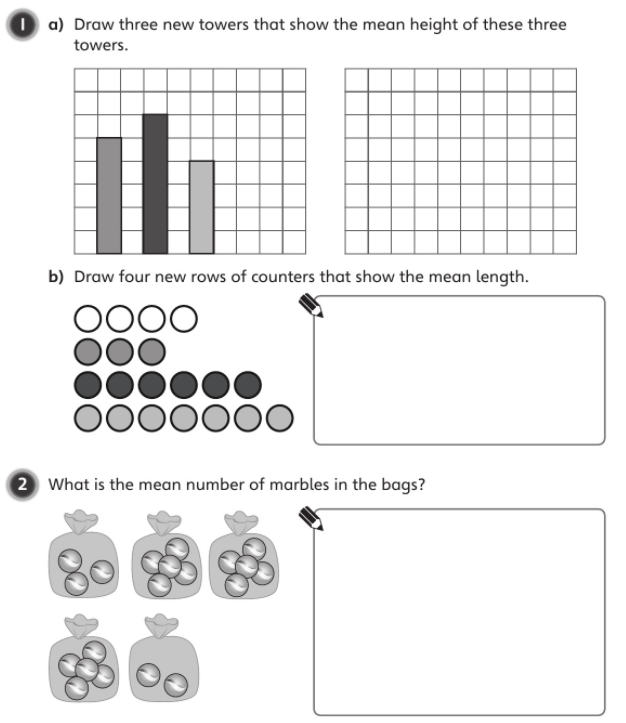 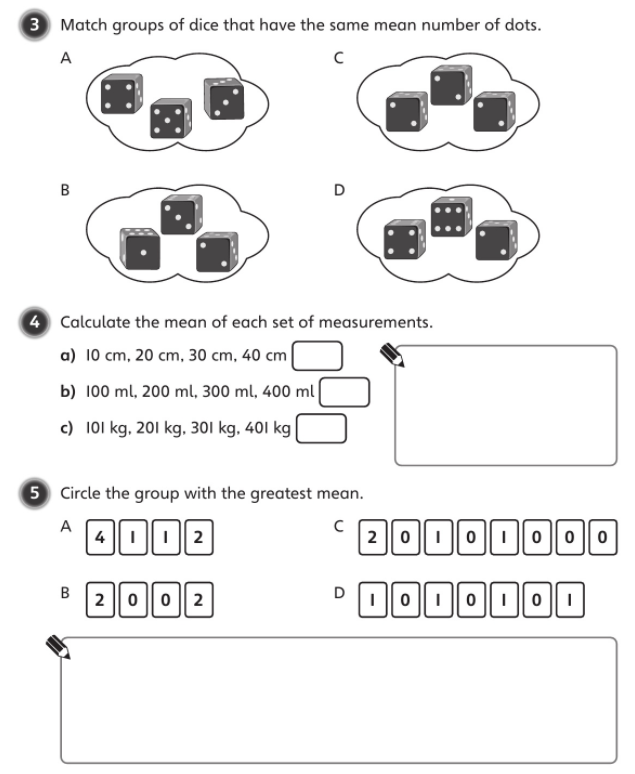 Challenge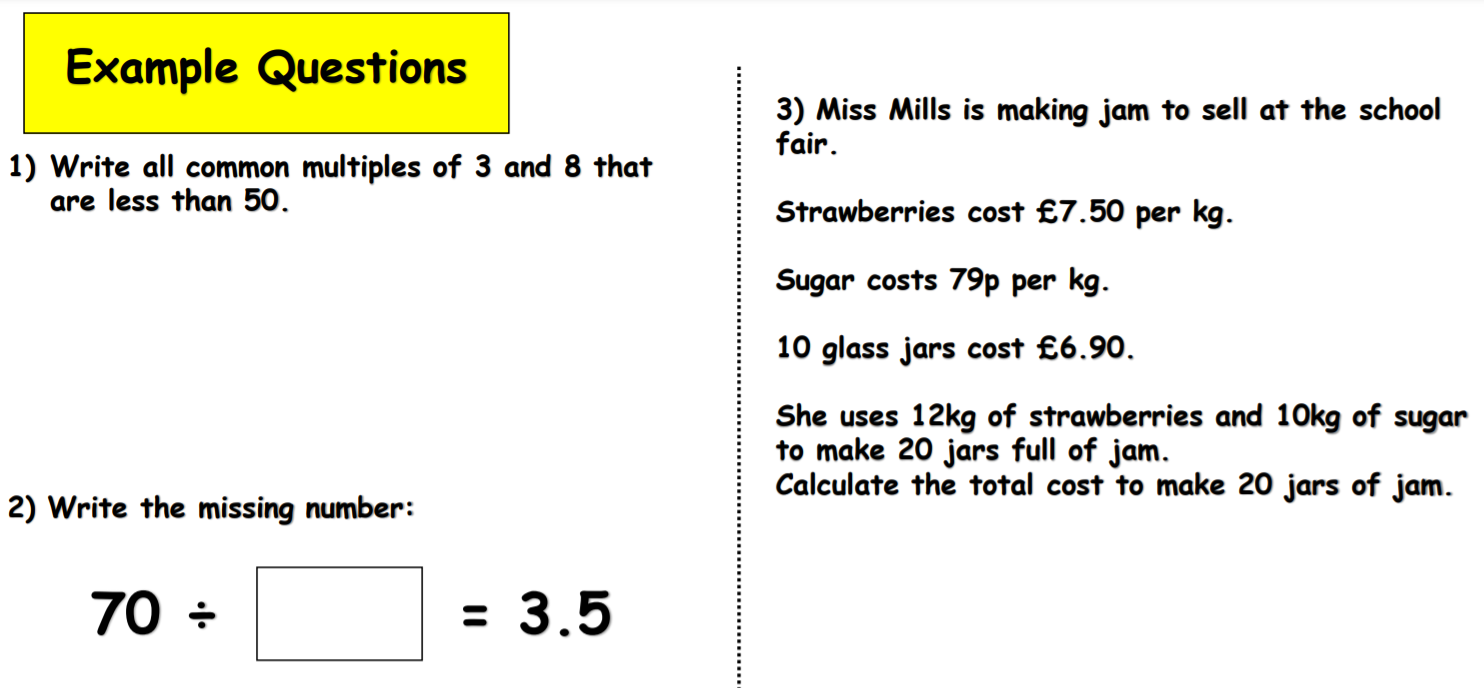 